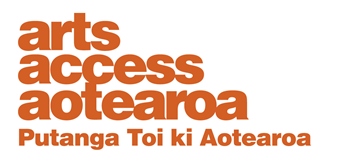 ARTS FOR ALL: GUIDELINES
What words to useHow we refer to people is incredibly important. Language, and what’s appropriate, is constantly evolving and so it’s important to be aware of current terms. Notice the words that Deaf and disabled people use to describe themselves and their communities. You may not always get it right but your desire to be respectful and responsive will go a long way. Avoid euphemisms and don’t be afraid to ask questions about someone’s preferences. Just remember that every person is an individual. Two ways to refer to disabilityTwo views about disability, common in New Zealand and internationally, are the “person-first” approach (e.g. person with a disability) and the “social model” (e.g. disabled person). Both believe that society disables people through the physical and social barriers it presents. Many Deaf people don’t identify as disabled. The term “Deaf” (with a capital D) refers more to a Deaf culture and belonging to a community rather than to their hearing status. They may say deaf when referring to diagnoses or hearing loss. Person-first language
Language that focuses on individuals and not a disability is known as person-first language. It affirms the individual and does not define people by their physical impairments. This is about describing disabled people in a way that values them for who they are, rather than identifying them by what they cannot do. People with learning disability/disabilities is the preferred language of that community.Okay: person with a disability, person with disabilities, people with disabilitiesNot okay: crippled, handicapped, suffers from/afflicted with disability, wheelchair boundSocial modelThe New Zealand Disability Strategy and the Office for Disability Issues use the term “disabled people” – people who have been disabled by society. Many disabled people see their disability as an important and positive part of their identity. “Disabled person”, therefore, can be a political statement.
Okay: disabled people, disabled communities or disability communities, disability sector (when referring to service providers and the wider context as well as disabled communities), disability perspective Be aware and be flexible
Some people see person-first terminology as devaluing an important part of their identity. There is no consensus on terms and so it’s good to be flexible and transparent about the language you use and why. If someone tells you they prefer being referred to as “Deaf” and not “person who is Deaf”, respect this choice but don’t assume it’s the same for everyone. Avoid grading the level of disability or impairment a person has: e.g. severely disabled.Ask for advice if you’re not sure what language to use. Asking questions shows you’re prepared to learn and are aware of individual experiences. What’s okay/not okayHere’s a list of currently acceptable language, gathered from a range of sources.Okay: disabled person/people/community, disability sector, disability organisationNot okay: the disabled, handicapped, invalid, abnormal, special/special needs, cripple, deformed, defective Okay: non-disabled peopleNot okay: normal, able-bodied, typical, healthyOkay: mobility impaired person, physically impaired or physically disabled personNot okay: cripple, handicapped (some disabled people have reclaimed the word “cripple” but it’s their decision to refer to themselves that way. If you are not physically disabled don’t use it).Okay: accessible toilet/parking spaceNot okay: disabled toilet/parking spaces (the space or toilet can’t be disabled)Okay: the person has … (the impairment)Not okay: afflicted with, suffers from, victim ofOkay: blind person/people, vision impaired person, partially sighted person, person with low visionNot okay: the blindOkay: Deaf person/people, person who is hard of hearingNot okay: the deaf, deaf and dumb, deaf mute, hearing impairedOkay: the person uses a wheelchair, wheelchair userNot okay: wheelchair confined/bound, quadriplegicOkay: person with mental health distress, mental health consumer, mental health service user Not okay: schizo, crazy, patient, mentally ill, mental case, disturbed, psychoOkay: impairmentNot okay: disease, birth defect, affliction, handicapOkay: person with intellectual disabilities/learning disabilityNot okay: simple, spastic, retarded, feeble-minded, handicappedOkay: person has Down syndromeNot okay: Mongol, Downs, is Down SyndromeSupport workersIt’s important to use the language preferred by disabled people when referring to their support people. Remember that not all disabled people will have a support worker or companion with them but for those who do make sure you direct any questions to the disabled person and not their support worker or companion. Some people may bring a friend or partner to an event to support them so be mindful of assuming. It’s awkward for everyone if you mistake someone’s partner for their support worker.Okay: Support worker, support person, personal assistant, companion  Not okay: carer, caregiver, guardian Contact Arts Access AotearoaT: 04 802 4349
E: info@artsaccess.org.nz
W: www.artsaccess.org.nz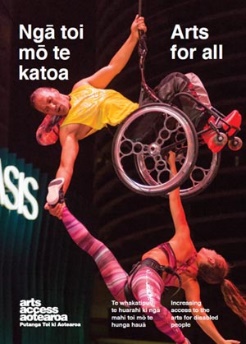 